Publicado en Madrid el 22/03/2021 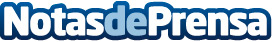 ¿Por qué hablar de dinero es un tabú? - Y cómo puede ayudar Neowintech Hay una curiosa paradoja que se observa cuando se considera el dinero. Todo el mundo lo necesita, lo gana y lo gasta y, sin embargo, no hay mucha gente que hable de elloDatos de contacto:Liliana Nochebuena+491703432086Nota de prensa publicada en: https://www.notasdeprensa.es/por-que-hablar-de-dinero-es-un-tabu-y-como Categorias: Finanzas Emprendedores E-Commerce http://www.notasdeprensa.es